                        Актуальные вакансии для студентов и выпускников1. Учитель математики в Онлайн-гимназия
https://facultet.us/6B44C2b66TY

2. учитель физики в МАОУ "Лицей № 94"
https://facultet.us/s244c2B67le

3. учитель математики и информатики в МАОУ "Лицей № 94"
https://facultet.us/AA44C2b67s0

4. учитель русского языка и литературы в МАОУ "Лицей № 94"
https://facultet.us/v444c2B68OU

5. учитель физической культуры в МАОУ "Лицей № 94"
https://facultet.us/VS44C2b69fo

6. учитель английского языка в МАОУ "Лицей № 94"
https://facultet.us/Pz44C2b69fA

7. Учитель начальных классов в МАОУ "Центр образования №159"
https://facultet.us/7944c2B6arG

8. Учитель истории и обществознания в Балтика-колледж, НОУ
https://facultet.us/bP44c2B6BEm

9. Учитель английского языка в Балтика-колледж, НОУ
https://facultet.us/Ji44C2b6B0y

Гимназия №20 
учитель математики, 36 часов, 1 смена,
классное руководство, стимулирующие выплаты
Булат Зинуров
+7 927 350-55-35

Гимназия № 82
социальный педагог, математик, филолог и начальные классы на следующий год.
Телефон: 8 (347) 242-96-10

МАОУ «Аксаковская гимназия №11» г.Уфы 
Педагог-психолог
Опыт приветствуется, но главное желание работать:
- обучать педагогов грамотным приемам общения с детьми;
- индивидуальное и групповое консультирование, чтобы помочь и детям, и взрослым (родителям и педагогам) находить выходы из проблемных ситуаций;
- систематическое отслеживание, изучение, анализ и коррекция особенностей психологического и физического развития детей на различных этапах обучения и воспитания. 
Контакты: 8-917-424-84-46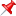 Компания Глобал Фуд - нам 15 лет!Мы развиваем бренд KFC на территории Башкирии, Челябинской и Оренбургской областейv Надежный работодательv Возможность карьерного ростаv Признание достижений каждого сотрудникаv Работа в компании международного уровняЕсли ты активный, решительный и дружелюбный, мы ищем именно тебя!Сотрудник ресторана:Что мы предлагаем:         Официальное оформление по ТК РФ с 1-го дня работы         Стабильный оклад + премии (100% официальная)         Полный социальный пакет (бесплатное питание, отпуск, больничный)         Гибкий график, который позволит совмещать работу и учёбу         Возможность повышения заработной платы по итогам работы         Обучение за счёт компании         Медицинский осмотр и униформа за счет компании         Развоз сотрудников на такси в вечернее время         Увлекательная корпоративная жизнь!Обязанности сотрудника ресторана:         Принимать гостей с улыбкой         Быстро и точно принимать и собирать заказы         Работать на станциях с соблюдением стандартов приготовления нашей продукции         Поддерживать чистоту в зале и на кухнеЧто требуется от Вас:         Желание дарить удовольствие нашим гостям, предоставляя высокий уровень обслуживания и вкусную еду!Алия специалист по подбору персонала 8-987-601-74-79